Зарегистрировано в Минюсте России 2 октября 2020 г. N 60206МИНИСТЕРСТВО СЕЛЬСКОГО ХОЗЯЙСТВА РОССИЙСКОЙ ФЕДЕРАЦИИПРИКАЗот 30 июля 2020 г. N 432ОБ УТВЕРЖДЕНИИ ПЕРЕЧНЯПОДКАРАНТИННОЙ ПРОДУКЦИИ, НА КОТОРУЮ ВЫДАЕТСЯКАРАНТИННЫЙ СЕРТИФИКАТВ целях реализации части 7 статьи 29 Федерального закона от 21 июля 2014 г. N 206-ФЗ "О карантине растений" (Собрание законодательства Российской Федерации, 2014, N 30, ст. 4207) и на основании подпункта 5.2.25(88) пункта 5 Положения о Министерстве сельского хозяйства Российской Федерации, утвержденного постановлением Правительства Российской Федерации от 12 июня 2008 г. N 450 (Собрание законодательства Российской Федерации, 2008, N 25, ст. 2983; 2015, N 11, ст. 1611), приказываю:1. Утвердить прилагаемый перечень подкарантинной продукции, на которую выдается карантинный сертификат.2. Настоящий приказ вступает в силу с 1 января 2021 г.МинистрД.Н.ПАТРУШЕВУтвержденприказом Минсельхоза Россииот 30 июля 2020 г. N 432ПЕРЕЧЕНЬПОДКАРАНТИННОЙ ПРОДУКЦИИ, НА КОТОРУЮ ВЫДАЕТСЯКАРАНТИННЫЙ СЕРТИФИКАТ1. Живые деревья и другие растения; луковицы, корни и прочие аналогичные части растений; срезанные цветы и декоративная зелень.2. Овощи, съедобные корнеплоды и клубнеплоды, а также грибы, маслины (оливки), каперсы, кабачки, тыква, баклажаны, сахарная кукуруза (Zea mays var. saccharata), плоды рода Capsicum или рода Pimenta, фенхель, петрушка, купырь, эстрагон, кресс-салат и майоран садовый, в том числе сушеные, за исключением консервированных, обработанных термическим методом, в том числе замороженных.3. Фрукты и орехи; кожура цитрусовых плодов или корки дынь, за исключением консервированных, обработанных термическим методом, в том числе сушеных и замороженных.4. Зерно зерновых, бобовых, технических и масличных культур, предназначенное для переработки или кормления животных.5. Крупа, мука тонкого и грубого помола, гранулы, порошок, за исключением продукции, расфасованной в потребительскую упаковку или обработанной с использованием технологий, обеспечивающих лишение карантинных объектов жизнеспособности.6. Обработанное зерно злаков, зародыши зерна злаков, целые, плющеные, в виде хлопьев или молотые, за исключением обработанных с использованием технологий, обеспечивающих лишение карантинных объектов жизнеспособности.7. Солод.8. Семенной и посадочный материал.9. Солома и мякина зерновых, необработанная, измельченная или неизмельченная, размолотая или неразмолотая, прессованная, за исключением гранулированной, очищенной, отбеленной или окрашенной.10. Отруби, высевки, месятки и прочие остатки от просеивания или переработки зерна злаков или бобовых культур, за исключением гранулированных и обработанных с использованием технологий, обеспечивающих лишение карантинных объектов жизнеспособности.11. Жмыхи и другие твердые отходы, получаемые при извлечении растительных жиров и масел, немолотые или молотые (кроме гранулированных), за исключением продукции, обработанной с использованием технологий, обеспечивающих лишение карантинных объектов жизнеспособности.12. Почвы, грунты и торф (включая торфяную крошку).13. Удобрения животного или растительного происхождения, смешанные или несмешанные, химически обработанные или необработанные; удобрения, полученные смешиванием или химической обработкой продуктов растительного или животного происхождения.14. Древесина, изделия и отходы из нее, за исключением обработанной термическим и химическим методами, в том числе маркированной специальным знаком международного образца <1>.--------------------------------<1> Часть 3 статьи 25 Федерального закона от 21 июля 2014 г. N 206-ФЗ "О карантине растений" (Собрание законодательства Российской Федерации, 2014, N 30, ст. 4207).15. Ящики, коробки, упаковочные клети, барабаны и аналогичная тара из древесины; кабельные барабаны деревянные; паллеты, поддоны и прочие погрузочные щиты деревянные; обечайки деревянные, в том числе древесные упаковочные и крепежные материалы, за исключением маркированных специальным знаком международного образца.16. Материалы растительного происхождения, используемые в метлах или щетках, в связках, пучках или навалом, и материалы растительного происхождения, используемые для крашения или дубления.17. Чай и пряности растительного происхождения, за исключением продукции, расфасованной в потребительскую упаковку.18. Шерсть, тонкий или грубый волос животных, не подвергнутые кардо- или гребнечесанию.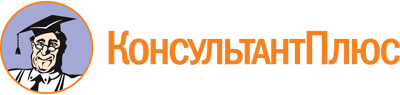 Приказ Минсельхоза России от 30.07.2020 N 432
"Об утверждении перечня подкарантинной продукции, на которую выдается карантинный сертификат"
(Зарегистрировано в Минюсте России 02.10.2020 N 60206)Документ предоставлен КонсультантПлюс

www.consultant.ru

Дата сохранения: 30.01.2023
 